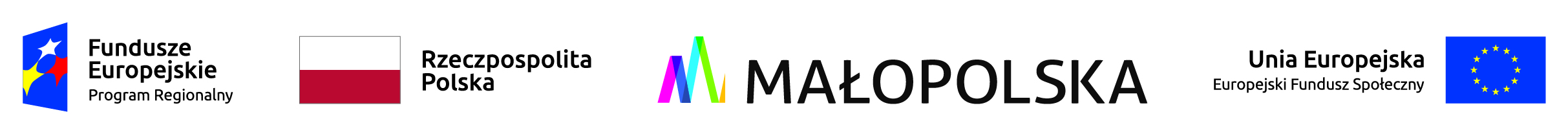 Podniesienie kompetencji kluczowych uczniów Zespołu Szkół im. Bohaterów Westerplatte w Jabłonce w obszarze kształcenia ogólnego informatykaWartość całkowita projektu: 25 359,01 PLNPrzyznane dofinansowanie ze środków Unii Europejskiej- Europejski Fundusz Społeczny w ramach Regionalnego Programu Operacyjnego Województwa Małopolskiego na lata 2014-2020, 10 Oś Priorytetowa Wiedza i Kompetencje, Działanie 10.1 Rozwój kształcenia ogólnego, Poddziałanie 10.1.4 Małopolska Chmura Edukacyjna w kwocie: 21 555,15 PLN oraz dotacja celowa z budżetu państwa: 2 535,86 PLNCEL PROJEKTU: Celem projektu jest podniesienie u uczniów kompetencji kluczowych z informatyki, wzrost zainteresowania tym obszarem, dostrzeżenie korelacji pomiędzy różnymi dziedzinami, którymi zajmuje się informatyka a także praktycznymi zastosowaniami narzędzi informatycznych 
w różnych gałęziach gospodarki i naukiZADANIA REALIZOWANE W PROJEKCIE:· Prowadzenie zajęć on-line z informatykiREZULTATY:Po zakończeniu realizacji przedmiotowego projektu 12 uczniów Zespołu Szkół im. Bohaterów Westerplatte w Jabłonce nabędzie kompetencje kluczowe,W wyniku realizacji przedmiotowego projektu 12 uczniów Zespołu Szkół im. Bohaterów Westerplatte w Jabłonce podniesie wiedzę i umiejętności z obszaru informatyka,OKRES REALIZACJI:· 03.09.2018 r. – 28.06.2019 r. 